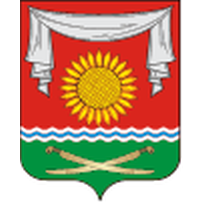 РОССИЙСКАЯ ФЕДЕРАЦИЯРОСТОВСКАЯ ОБЛАСТЬНЕКЛИНОВСКИЙ РАЙОНМУНИЦИПАЛЬНОЕ ОБРАЗОВАНИЕ«ПОКРОВСКОЕ СЕЛЬСКОЕ ПОСЕЛЕНИЕ»АДМИНИСТРАЦИЯ ПОКРОВСКОГО СЕЛЬСКОГО ПОСЕЛЕНИЯПОСТАНОВЛЕНИЕот 31.05.2023г№  57с. ПокровскоеВ соответствии со статьями 169, 184 Бюджетного кодекса Российской Федерации и решением Собрания депутатов Покровского сельского поселения от 31.05.2021 № 206 «Об утверждении Положения о бюджетном процессе в Покровском сельском поселении», в целях обеспечения составления проекта бюджета Покровского сельского поселения Неклиновского района на 2024 год и на плановый период 2025 и 2026 годов, Администрация Покровского сельского поселения постановляет:1. Утвердить Порядок и сроки составления проекта бюджета Покровского сельского поселения Неклиновского района на 2024 год и на плановый период 2025 и 2026 годов согласно приложению.2. Специалистам Администрации Покровского сельского поселения по курируемым направлениям, обеспечить выполнение мероприятий, предусмотренных приложением к настоящему постановлению.3. Настоящее постановление вступает в силу с момента подписания.4. Контроль за выполнением постановления возложить на начальника отдела экономики и финансов Администрации Покровского сельского поселения Моисеенко Н.В.Глава АдминистрацииПокровского сельского поселения 			    Д.В. БондарьПриложениек постановлению АдминистрацииПокровского сельского поселенияот 31 мая 2023г.№ 57Порядоки сроки составления проекта бюджета Покровского сельского поселения Неклиновского района на 2024 год и на плановый период 2025 и 2026 годовОб утверждении Порядка и сроков составления проекта бюджета  Покровского сельского поселения Неклиновского района на 2024 год и на плановый период 2025 и 2026 годов№п/пСодержание мероприятийСрок исполненияОтветственный исполнитель12341.Разработка и предоставление в отдел экономики и финансов Администрации Покровского сельского поселения прогноза поступлений налоговых и неналоговых доходов бюджета Покровского сельского поселения по кодам классификации доходов бюджетов бюджетной системы Российской Федерации на 2024 – 2026 годы и его обоснования по утвержденным формамдо 30 июля 2023г.начальник отдела имущественных и земельных отношений Администрации Покровского сельского поселения Фоменко В.Б.,старший инспектор по доходам отдел экономики и финансов Администрации Покровского сельского поселения Гапонова Т.А.2.Разработка и предоставление в отдел экономики и финансов Администрации Покровского сельского поселения экономических показателей, исходных данных и сведений, необходимых для составления проекта бюджета Покровского сельского поселения Неклиновского района и прогноза бюджета Покровского сельского поселения Неклиновского района на 2024 – 2026 годы в части налоговых и неналоговых доходов по установленным формам,установленным министерством финансов Ростовской областидо 30 июля 2023г.начальник отдела имущественных и земельных отношений Администрации Покровского сельского поселения Фоменко В.Б.,старший инспектор по доходам отдел экономики и финансов Администрации Покровского сельского поселения Гапонова Т.А.3.Представление  в отдел экономики и финансов Администрации Покровского сельского поселения  прогноза показателя  среднемесячной начисленной заработной платы наемных работников в организациях, у индивидуальных предпринимателей и физических лиц(среднемесячного дохода от трудовой деятельности) по Покровскому сельскому поселению на 2024-2026 годыдо 30 июля 2023г.ведущий специалист отдела экономики и финансов Администрации Покровского сельского поселения Кадейкина Л.А.4.Представление в отдел экономики и финансов Администрации Покровского сельского поселения предложений для формирования предельных показателей расходов бюджета Покровского сельского поселения на 2024 год и на плановый период 2025 и 2026 годов по формам, установленным распоряжением Администрации Покровского сельского поселения о методике и порядке планирования бюджетных ассигнований бюджета Покровского сельского поселения с учетом увеличения с 1 января 2024 года МРОТ до 19242 рублейдо 30 сентября 2023г.начальник отдела экономики и финансов Администрации Покровского сельского поселения Моисеенко Н.В. Главный бухгалтер Администрации Покровского сельского поселения Кириенко И.Л.Ведущий специалист Администрации Покровского сельского поселения Кадейкина Л.А.5.Рассмотрение Администрацией Покровского сельского поселения нормативов штатной численности , муниципальных служащих аппарата Администрации Покровского сельского поселения на 2024-2026 годыдо 31 июля 2023 г.главный специалист-юрист Администрации Покровского сельского поселения Бруслик С.Б.6.Проведение оценки налоговых расходов Покровского сельского поселениядо 30 августа 2023 г.начальник отдела имущественных и земельных отношений Администрации Покровского сельского поселения Фоменко В.Б.,старший инспектор по доходам отдел экономики и финансов Администрации Покровского сельского поселения Гапонова Т.А7.Подготовка проекта распоряжения Администрации Покровского сельского поселения «О прогнозе социально-экономического развития Покровского сельского поселения на 2024 – 2026 годы»до 15 октября 2023г.начальник отдела экономики и финансов Администрации Покровского сельского поселения Моисеенко Н.В. Ведущий специалист Администрации Покровского сельского поселения Кадейкина Л.А.8.Подготовка проекта постановления Администрации Покровского сельского поселения «Об основных направлениях бюджетной и налоговой политики  Покровского сельского поселения на 2024 – 2026 годы»до 25 октября 2023г.начальник отдела экономики и финансов Администрации Покровского сельского поселения Моисеенко Н.В. 9.Согласование с отделом экономики и финансов Администрации Покровского сельского поселения проектов муниципальных программ  Покровского сельского поселения предлагаемых к реализации начиная с 2024 года , а также проектов изменений в ранее утвержденные муниципальные программы Покровского сельского поселениядо 20 октября 2023г.ответственные исполнители муниципальных программ Покровского сельского поселения10.Подготовка проекта распоряжения Администрации Покровского сельского поселения «О предварительных итогах социально-экономического развития Покровского сельского поселения за 9 месяцев 2023 г. и ожидаемых итогах социально-экономического развития Покровского сельского поселения за 2023 год»до 24 октября 2023г.ведущий специалист отдела экономики и финансов Администрации Покровского сельского поселения Кадейкина Л.А.11.Формирование и представление главе Администрации Покровского сельского поселения параметров бюджета Покровского сельского поселения Неклиновского района на 2024 год и на плановый период 2025 и 2026 годов, подготовленных на основе:     прогноза поступлений доходов с учетом данных главных администраторов доходов бюджета Покровского сельского поселения;     предельных показателей расходов бюджета Покровского сельского поселениядо 1 ноября 2023г.начальник отдела экономики и финансов Администрации Покровского сельского поселения Моисеенко Н.В.12.Формирование электронных документов для составления проекта бюджета Покровского сельского поселения на 2024 год и на плановый период 2025 и 2026 годов в информационной системе «АЦК-Планирование» Единой автоматизированной системы управления общественными финансами в Ростовской области с приложением обоснований бюджетных ассигнований по формам, установленным распоряжением Администрацией Покровского сельского поселения о методике и порядке планирования бюджетных ассигнований бюджета Покровского сельского поселениядо 1 ноября 2023г.начальник отдела экономики и финансов Администрации Покровского сельского поселения Моисеенко Н.В.13.Представление в отдел экономики и финансов Администрации Покровского сельского поселения паспартов муниципальных программ Покровского сельского поселения (проектов изменений в указанные паспорта)до 30 октября 2023 г.ответственные исполнители муниципальных программ Покровского сельского поселения14.Подготовка и представление для внесения в Собрание депутатов Покровского сельского поселения следующих проектов решений Собрания депутатов Покровского сельского поселения: «О бюджете Покровского сельского поселения Неклиновского района на 2024 год и на плановый период 2025 и 2026 годов»; «О Прогнозном плане (программе) приватизации муниципального имущества Покровского сельского поселения на 2024 год и на плановый период 2025 и 2026 годов»до 15 ноября 2023 г.до 15 ноября 2023 г.начальник отдела экономики и финансов Администрации Покровского сельского поселения Моисеенко Н.В.начальник отдела имущественных и земельных отношений Администрации Покровского сельского поселения Фоменко В.Б.